Просветительская акция «Республика читает» посвященная к 100-летию со дня образования Якутской АССР (14 февраля -25 мая 2022г.)Всемирный день чтения вслух ( 4 марта 2022 г.), Чтение вслух, публичное выступление, 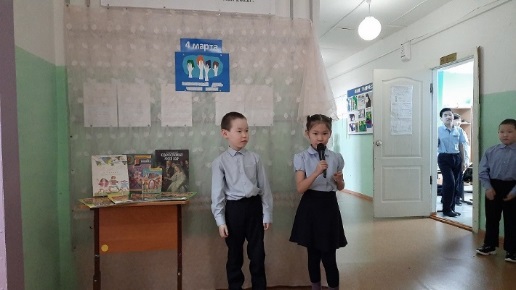 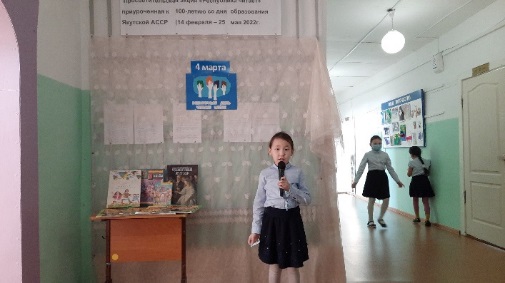 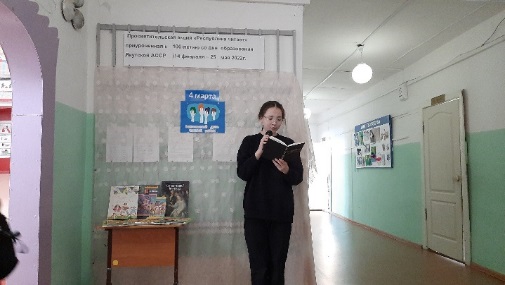   1 класс Попов К. и Михайлова А.             2 класс Иванова М.                      10 класс Кириллина Я.Итоги: Учащиеся приняли активное участие. Было очень интересно.Игра-викторина для 5-6 классов «Папа, мама, я – читающая семья». (8 апреля, 3 семьи 5 родителей, 5 учащихся, игра-викторина, семейный конкурс).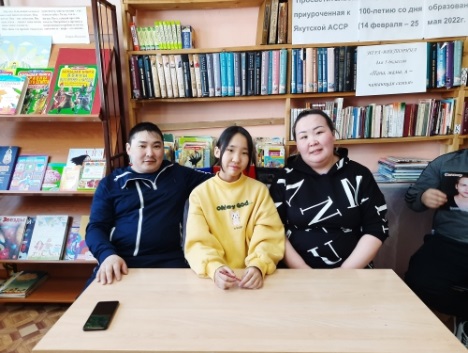 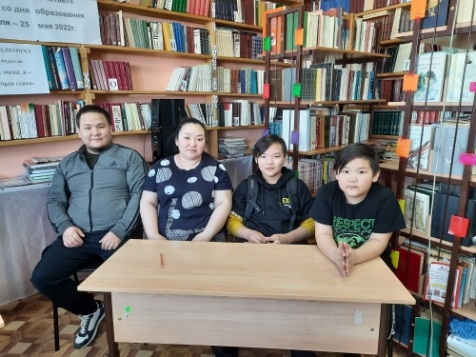 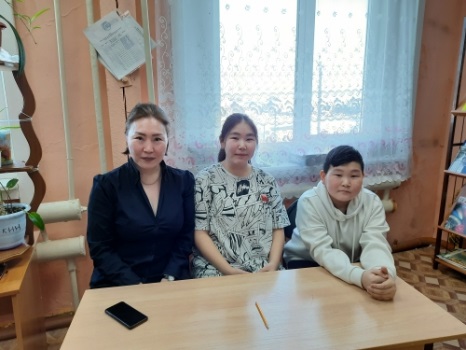                     Семья Мухоплевых.                       Семья Семеновых.                      Семья Ачикасовых.Итоги: всем семьям вручены грамоты с различными номинациями.Организация видеозаписи чтения. В течение акции, видеозапись.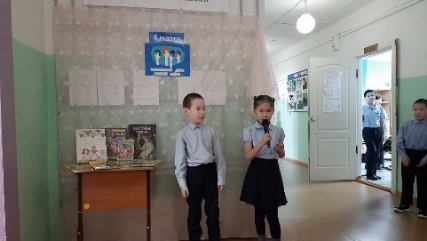 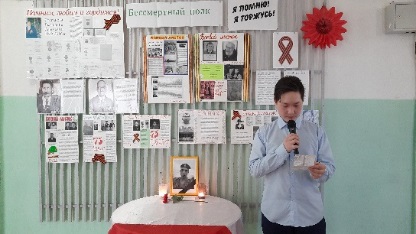 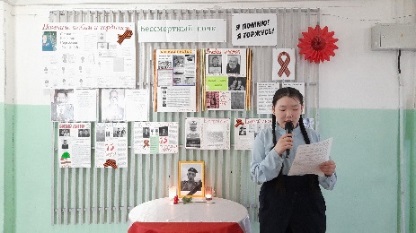 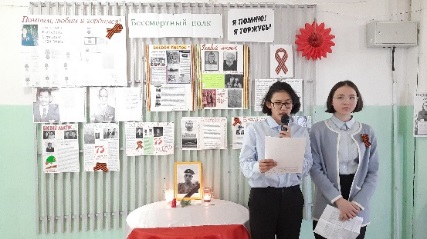        Учащиеся 1 класса            Ученик 8 класса              Ученица 9 класса         Ученицы 9 класса и 10 классаИтоги: организация видеозаписи во время проведения мероприятий в рамках акции «Республика читает»Прошли выставки: «Путешествуй с книгой» для учащихся 9-11 классов (25 апреля-3 мая); Виртуальная выставка 100-летие со дня рождения якутского писателя Н.А.Габышева (9 апреля-11 апреля); литературный праздник, посвященный 85-летию В.Г.распутина - 15 марта; выставка иллюстраций к любимым литературным произведениям «Я с книгой открываю мир» 1-4 классы (4-9 апреля). Прошли литературные переменки «Мы за читающую школу!» (6 мая).Информацию подготовила педагог-библиотекарь Кириллина Н.Н.Газета МБОУ «Быковская СОШ»УТРЕННЯ ГАЗЕТА№ 01                                                                                                      май 2022 г.Экскурсия в библиотеку и книгохранилище для 1 класса. Ознакомление учащихся с тематическими полками, ящиками для выбора книг.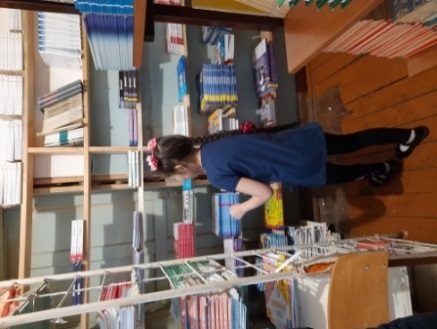 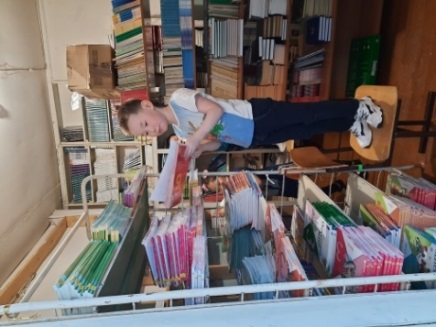 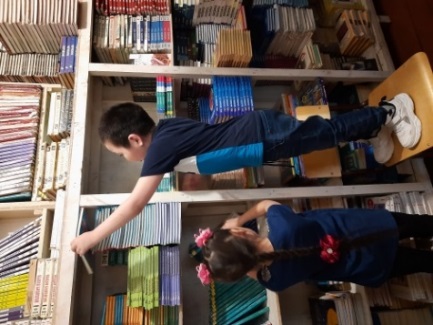 Учащиеся 1 класса в книгохранилищеИтоги: учащиеся ознакомились с понятием разделы, осмотрели книгохранилище.Родительские собрания «Книга в жизни школьника: отношение учащихся к учебной и художественной литературе» в 1 классе и 2 классе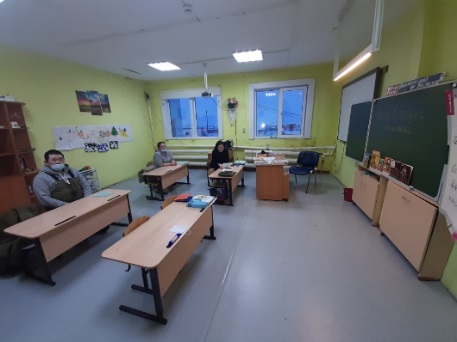 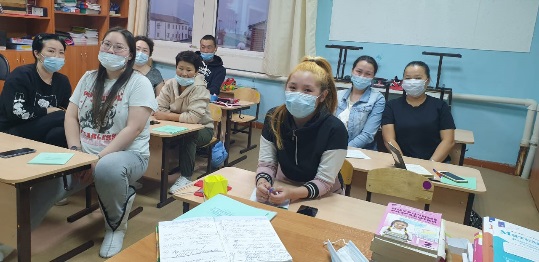                              Родители 1 класс                                            Родители 2 классИтоги: Родители согласились о необходимости чтения не только учебной но и дополнительной литературы, для расширения кругозора детей.Фотоконкурс «Под парусом книги к новым открытиям» (1-4 классы) (28 марта-08 апреля)  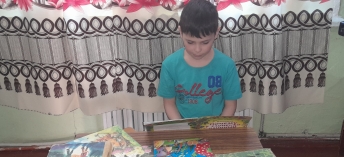 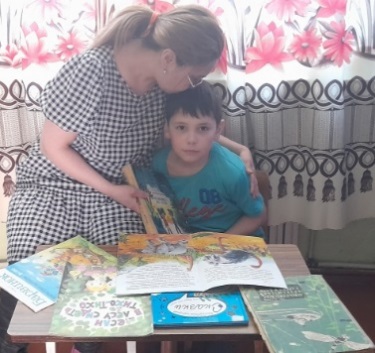 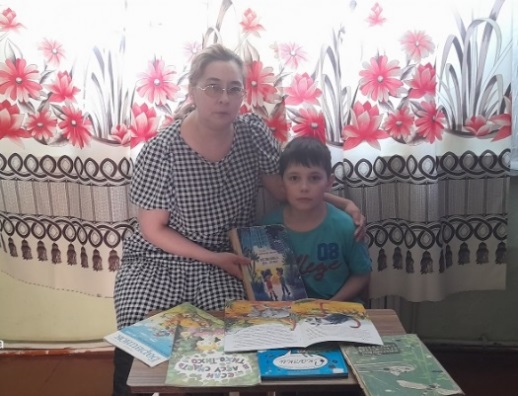 Участник фотоконкурса Собакин-Степанов Илья, ученик 4 класса с мамой Екатериной НиколаевнойИтоги: Абсолютные Победители фотоконкурса семья Самбаровых.Школьная акция «Подари книгу» (14 февраля-16 марта)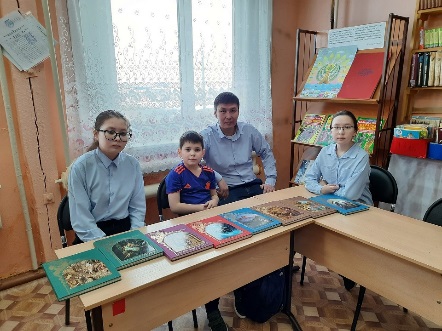 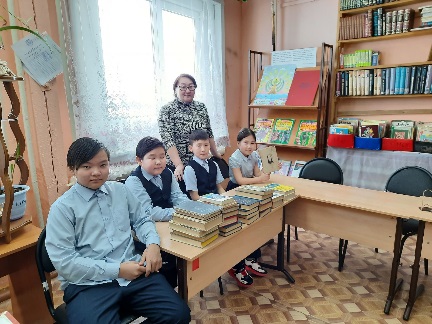 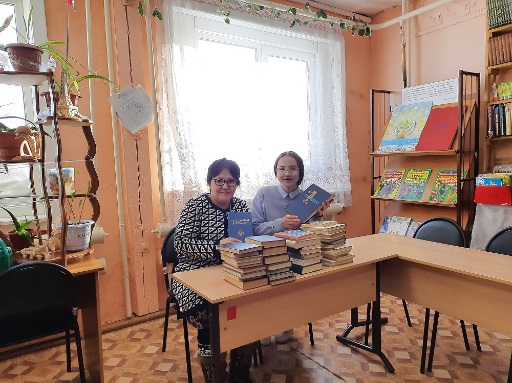            Семья Самбаровых                      Семья Старостиной О.Я.                   Семья КириллиныхИтоги: поступило более 200 книг в школьную библиотеку.«Волонтеры-ветеранам»  (6-7 мая 2022г.) вручение книг от имени школьной библиотеки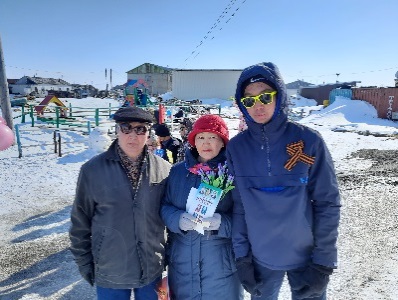 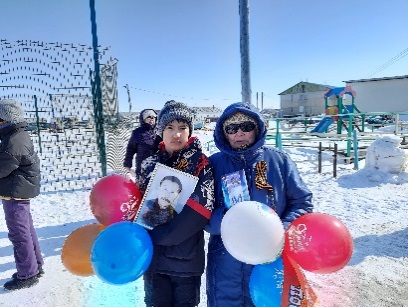 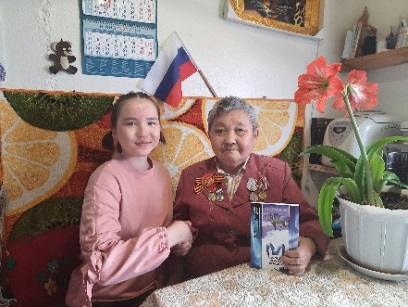 Капитоновы Елизавета Семеновна    Рожина Елизавета Кирилловна,         Кириллина Мария Агеевна,и Семен Спиридонович                      Волонтер Сен-Дун-Шен Алексей       Волонтер Кириллина ЯнаВолонтер Попов ЛеонидИТОГИ: волонтеры школы вручили ветеранам памятные подарки книги с 100-летием образования ЯАССР и днем Победы 9 мая.